КАРАР                                                                                    ПОСТАНОВЛЕНИЕ05 октябрь 2022 йыл                       № 71                              05 октября 2022 года     Об участии в районном конкурсе «Трезвое село 2022 года» среди сельских поселений муниципального района Мишкинский район Республики Башкортостан     В целях активизации и стимулирования деятельности органов местного самоуправления сельских поселений и жителей населенных пунктов сельского поселения Большешадинский  сельсовет муниципального района Мишкинский район Республики Башкортостан по пропаганде и установлению трезвого, здорового образа жизни, улучшения за счет принимаемых мер демографических показателей и социального благополучия Администрация сельского поселения Большешадинский сельсовет муниципального района Мишкинский район Республики Башкортостан  п о с т а н о в л я е т:    1.Создать организационный комитет по подготовке и проведению конкурса  (согласно приложения 1).     2.Рекомендовать организационному комитету разработать План мероприятий для участия в конкурсе «Трезвое село» для д.Калмазан.3. Настоящее постановление обнародовать путем размещения на информационном стенде в здании Администрации сельского поселения Большешадинский  сельсовет муниципального района Мишкинский район Республики Башкортостан (д.Большие Шады, ул.Али Карная, д. 7) и разместить на официальном сайте сельского поселения Большешадинский  сельсовет муниципального района Мишкинский район Республики   4. Контроль исполнения настоящего постановления оставляю за собой.  Глава сельского поселения:                                             Р.К.АллаяровПриложение №1к постановлению главыадминистрации сельского поселенияБольшешадинский сельсоветмуниципального районаМишкинский районРеспублики Башкортостанот 05.10.2022г. №71СОСТАВорганизационного комитета по участию в районном конкурсе «Трезвое село 2022 года» среди сельских поселений муниципального района Мишкинский район  Республики БашкортостанУправляющий делами                                                А.Х.ХаматнуроваПриложение к Постановлению Главы администрации сельского поселения Большешадинский сельсовет муниципального района Мишкинский  район Республики Башкортостан  от 05.10.2022 г. №71    ПЛАН МЕРОПРИЯТИЙпо участию в республиканском  конкурсе «Трезвое село - 2022»БАШКОРТОСТАН РЕСПУБЛИКАһЫ МИШКӘ РАЙОНЫМУНИЦИПАЛЬ РАЙОНЫНЫҢОЛО ШАҘЫ АУЫЛ СОВЕТЫАУЫЛ БИЛӘМӘҺЕХАКИМИӘТЕ452345 Оло Шаҙы ауылы,Али Карнай урамы,7Тел: 2-33-40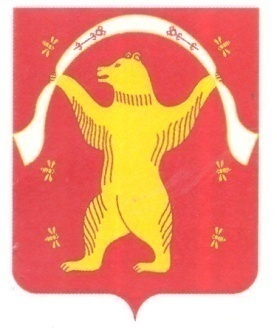 РЕСПУБЛИКА БАШКОРТОСТАН АДМИНИСТРАЦИЯСЕЛЬСКОГО ПОСЕЛЕНИЯБОЛЬШЕШАДИНСКИЙ СЕЛЬСОВЕТМУНИЦИПАЛЬНОГО РАЙОНАМИШКИНСКИЙ РАЙОН452345 д.Большие Шады,улица Али Карная,7Тел:2-33-40Аллаяров Расил Казбековичглава сельского поселенияЗакиров Рафис Масгутовичдепутат сельского поселения, руководитель филиала МБОУСОШ №2 с.Мишкино СОШ им.Али Карная д.Большие ШадыНурисламова Гульнара Дамировнаучительница иностранного языкаШириязданова Ниля БорисовнаЗав.библиотекой д.Большие Шады, председатель женсовета.Фаттахова Лира ФанусовнаЗав.ФАП д.Большие ШадыШайдуллина Эльвира АмиряновнаХуд.рук Большешадинского СДКАрсланов Ильфак ЛатиповичВедущий методист Большешадинского СДКИмамутдинова Гульфина МуллиновнаНачальник почтыФахрисламов Фагим Данисовичстароста д.Большие ШадыГалинурова Энже МидхатовнаВоспитатель дошкольной группыМустафина Венера Рахимзяновнаучитель начальных классовШарифьянова Резеда Ростововнастароста д.КалмазанШаяхметов Фаурат Адиповичдепутат сельского поселенияИмамахметов Ралиф Гамиловичактивист д.Калмазан№ п/пМероприятияПериод проведенияОтветственные лица1Участие жителей в общественной жизни сельского поселенияВ течение годаГлава сельского поселения 2Организовать участие граждан сельского поселения в мероприятиях по благоустройству-  в личных подсобных хозяйствах- улиц- населенных пунктов- кладбищВ течение годаГлава  СП,старосты деревень,депутаты,актив села3Профилактика преступности, совершенных в состоянии алкогольного и наркотического опьянения В течение годаГлава сельского поселения, участковые уполномоченные полиции (по согласованию)4Результаты работ участкового полиции и инспектора по делам несовершеннолетних на территории сельского поселенияежеквартальноУчастковые уполномоченные полиции и инспектор по делам несовершеннолетних (по согласованию)5Проведение в общеобразовательных школах тематических вечеров, круглых столов, лекций по трезвости с участием врача нарколога, сотрудников полицииВ течение учебного годаруководители общеобразовательных школ (по согласованию)6Проведение спортивных массовых мероприятий под девизом «Мы за трезвое будущее» В течение годаруководители школ, 7Работа местного духовенства по пропаганде здорового образа жизни В течение годамулла (по согласованию)8Установка баннеров, плакатов и агитационных материалов по трезвостиПервое полугодиеГлава сельского поселения9Проведение семинаров, тематических вечеров по трезвости в Центральной районной библиотеке с участием пожилых, уважаемых граждан селаВ течение годаЗав.библиотеки (по согласованию)10Проведение семинаров, тематических вечеров по трезвости в Молодежном центре с участием молодых, активных  граждан и представителей среднего возраста селаВторое полугодиеДиректор  СДК (по согласованию)11Проведение массовых мероприятий на территории сельского поселения, направленных на укрепление семейных ценностей, пропаганде здорового и трезвого образа жизниВторое полугодиеГлава сельского поселения, жители села12Освещение в местных и республиканских средствах массовой информации материалов по трезвости, благополучных семейВ течение годаглава сельского поселения 